Nombre_____________________________________________ Esp. 4: Guía para U1E2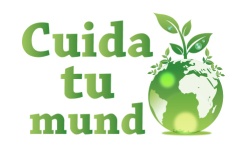 INFINITIVOS:SUSTANTIVOS y ADJETIVOS: A todos nos toca: It’s up to all of usSe prohíbe: It is prohibited Se permite: It is permitted¡Qué lio!: What a mess!¿Cómo se forma? El infinitivo + la terminación apropiada Las terminaciones para los verbos –AR/-ER/-IR: Los irregulares: Para formar el futuro perfecto, necesitamos una forma de ___________en el futuro y el ________________. Usamos el futuro perfecto para:***Los participios irregulares son los del pretérito perfecto/pluscuamperfecto***¿Cómo se forma? El infinitivo + la terminación apropiada Las terminaciones para los verbos –AR/-ER/-IR: Los irregulares: son los del futuro, pero con las terminaciones del condicionalD. El imperfecto del subjuntivo y las clausulas con “si” EL IMPERFECTO DEL SUBJUNTIVO:¿Cómo se forma?¡OJO! no te olvides el acento escrito en la a o la e que viene ante la rejemplos:***NOTA:   si es irregular en el pretérito, es irregular en el imperfecto del subjuntivo!! (miren sus apuntes del pretérito)D: Las diferencias entre POR y PARAEn inglés FOR traduce como ______________  y_________________POR y PARA son ______________________________Sin embargo, los dos no son _______________________________________ típicamente PARAPOROTRAS EXPRESIONES: __________________________________________ __________________________________________ ____________________________________________________________________________________  __________________________________________  ____________________________________________________________________________________ __________________________________________ ____________________________________________________________________________________  __________________________________________  ____________________________________________________________________________________ __________________________________________ ____________________________________________________________________________________  __________________________________________  ____________________________________________________________________________________ __________________________________________ ______________________________________________________________________________________________________________________________  ¿Cómo lo formamos? El infinitivo + la terminación apropiada Las terminaciones para los verbos –AR/-ER/-IR: Los irregulares: Para formar el futuro perfecto, necesitamos una forma de __HABER_________en el futuro y el __PARTICIPIO______________. Usamos el futuro perfecto para : To express an action that will take place in the future before another action or eventA estas horas mañana ya ellos habrán salido del paísAt this time tomorrow they will have left the country. To express conjecture or probability in the past¿Quién habrá tocado a la puerta? Larry no respondió. Se habrá ido. Who could have knocked at the door?Larry did not answer. He must have left. To express reservations or to question the reality of an action in the past Luci habrá bajado de peso pero no se nota. Luci might have lost weight but it is not noticeable. ***Los participios irregulares son los del presente perfecto/pluscuamperfecto***¿Cómo lo formamos? El infinitivo + la terminación apropiada Las terminaciones para los verbos –AR/-ER/-IR: Los irregulares: son los del futuro, pero con las terminaciones del condicionalD. El imperfecto del subjuntivo y las clausulas con “si” ¿Cómo se forma?EL IMPERFECTO DEL SUBJUNTIVO:¡OJO! no olvides el acento escrito en la a o la e que viene ante la rejemplos:***NOTA:   si es irregular en el pretérito, es irregular en el imperfecto del subjuntivo!! (miren sus apuntes del pretérito)AHORRAR: tiempo, esfuerzo, recursos (ej. ahorrar electricidad)CAUSAR CONSERVAR: CONSTRUIR:CONTAMINAR:CUIDAR de/a: CURAR: DAÑAR: DESARROLLAR:DESCUBRIR:DESPERDICIAR: DESTRUIR: DETESTAR:DISEÑAR: DISMINUIR: DONAR:ELIMINAR:ENVENENARESTAR en peligro: EXTINGUIRSEFUNDAR:INCORPORAR: INSTITUIR:INTRODUCIR: INVENTAR: LANZAR: MANTENER limpio: NAVEGAR: PREDECIR:PREVENIR:PROHIBIR:PROTEGER:RECICLAR:RECOGER: REDUCIR:RESPETAR:REUTILIZAR:SALVAR: librar de peligros (ej. salvar a los animales)SEMBRAR:SEPARAR: SER activista: TIRAR: TRANSFORMAR:VOLAR:dañino(a)(adj): efecto invernadero: greenhouse effectel adivino:el aluminio: el aumento: el bosque: el calentamiento global: el cambio climático:el cambio: el cáncerel cartón:el cielo:el clima:el cohete: el combustible:el consejo: el contaminante: el cubo de basura:el derrame de petróleo: el desarrollo: el desastre:el desperdicio:el dióxido de carbonoel ébola:el ecologista: el ecosistema:el grifo: el gripe: el medio ambiente:el metal: el mundo:el nave espacial:el OVNI (objeto volante no identificado): UFOel permiso:el plástico:el prado/la vega: el programa de reciclaje:el progreso:el químico:el reciclable el resfriado:el smog: el tiradero de basura: el trafico: el vidrio: el/la extraterrestre:la extinción: grave (adj):inútil (adj): la basura: la botella/el envase:la capa de ozono:la catástrofe:la contaminación:del airedel aguaacústicala cura: la deforestación: la destrucción:la disminución: la empresa:la energía eólica:la energía hidráulica:la enfermedad:  la engería solar:la fábrica:la fauna silvestre:la flora silvestre:la guerra:la huella de carbono:la lata: la lluvia acida: la luna:la naturaleza:la paz:la papelera de reciclaje la repoblación forestalla poblaciónla presa/represa:la selva:la sequía: la tecnología:la tierra:la tolerancia: las alergias las especies:las turbinas:los carros eléctricos: los efectos:los panales solares:los recursos naturales:medioambiental (adj):orgánico (adj)pintoresco (adj.):que no daña el medio ambiente: ecofriendlyel planeta:útil (adj): Frases Útiles: VerboEl raíz+ la terminación PODERé, ás, á, emos, éis, ánCABERHABERQUERERSABERPONERSALIRTENERVALERVENIRHACERDECIRINFINITIVO PARTICIPIO PASADOINFINITIVOPARTICIPIO PASADOabrirabiertohacerhechoabsolverabsueltoleerleído caercaído morirmuertocreercreído ponerpuestodescubrirdescubierto romperrotodecirdicho traertraído escribirescrito vervisto freír frito volvervuelto cubrircubierto resolverresuelto PODERpodrSALIRsaldrCABERcabrTENERtendrHABERhabrVALERvaldrQUERERquerrVENIRvendrSABERsabrHACERharPONERpondrDECIRdirquita la ________Añade la correcta terminación VerboEllos (pretérito)Imperfecto del subjuntivoHABLARCOMERHACERSERCON EL PRESENTE DEL INDICATIVO Y EL FUTUROLa fórmula: Con las clausulas en el PRESENTE, usaremos elHaz un círculo alrededor de las palabras claves en la frase.CON EL IMPERFECTO DEL SUBJUNTIVO Y EL CONDICIONALLa fórmula: La fórmula: Con las clausulas en el PRESENTE, usaremos elHaz un círculo alrededor de las palabras claves en la frase.If it rained, my friends and I would not have a barbecue. Si (llover) _____________________, mis amigos y yo no ________________ (tener) un barbacoa. If the dog heard a strange noise, he would bark. Si el perro (oír) ___________________un ruido extraño, (ladrar) ________________.If there was lightning, nobody would swim in the ocean. Si (haber)_____________________ relámpagos nadie (nadar) __________________en el mar. My daughter would have nightmares if she watched this movie.  Mi hija (tener) _________________________pesadillas (nightmares) si ______________________(ver) esa película. If you were president, you would live on Pennsylvania Avenue. Si tú (ser) _____________________el presidente, (vivir) ______________en la Avenida de Pensilvania.  The thief would come to court if he wasn’t in jail. El ladrón (venir) _____________________al corte si no (estar)_____________ en la cárcel. If Alexander found a bottle in the street, he would recycle it. Si Alejandro (encontrar) _____________________ una botella en el camino la (reciclar) ______________________.LA REGLANOTASEJEMPLOSLA REGLANOTASEJEMPLOSFor the sake of: For:Because of: On behalf of: Instead of: By: Due to: éemosáséisáán VerboEl raíz+ la terminación PODERpodré, ás, á, emos, éis, ánCABERcabrHABERhabrQUERERquerrSABERsabrPONERpondrSALIRsaldrTENERtendrVALERvaldrVENIRvendrHACERharDECIRdirhabréhabremos habráshabréishabráhabránINFINITIVO PARTICIPIO PASADOINFINITIVOPARTICIPIO PASADOabrirabiertohacerhechoabsolverabsueltoleerleído caercaído morirmuertocreercreído ponerpuestodescubrirdescubierto romperrotodecirdicho traertraído escribirescrito vervisto freír frito volvervuelto íaíamosíasíaisíaían Pon el verbo en la forma ellos en el pretérito quita la _-RON_______Añade la correcta terminación VerboEllos (pretérito)Imperfecto del subjuntivoHABLARhablaronCOMERcomieronHACERhicieronSERfueron CON EL PRESENTE DEL INDICATIVO Y EL FUTUROLa fórmula: Con las clausulas en el PRESENTE, usaremos elHaz un círculo alrededor de las palabras claves en la frase.CON EL IMPERFECTO DEL SUBJUNTIVO Y EL CONDICIONALLa fórmula: La fórmula: Con las clausulas en el PRESENTE, usaremos elHaz un círculo alrededor de las palabras claves en la frase.If it rained, my friends and I would not have a barbecue. Si (llover) _____________________, mis amigos y yo no ________________ (tener) un barbacoa. If the dog heard a strange noise, he would bark. Si el perro (oír) ___________________un ruido extraño, (ladrar) ________________.If there was lightning, nobody would swim in the ocean. Si (haber)_____________________ relámpagos nadie (nadar) __________________en el mar. 4. My daughter would have nightmares if she watched this movie.  Mi hija (tener) _________________________pesadillas (nightmares) si ______________________(ver) esa película. If you were president, you would live on Pennsylvania Avenue. Si tú (ser) _____________________el presidente, (vivir) ______________en la Avenida de Pensilvania.  The thief would come to court if he wasn’t in jail. El ladrón (venir) _____________________al corte si no (estar)_____________ en la cárcel. If Alexander found a bottle in the street, he would recycle it. Si Alejandro (encontrar) _____________________ una botella en el camino la (reciclar) ______________________.